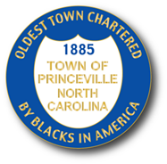 TOWN OF PRINCEVILLEAgenda August 15,2022 7:00PM201 S Main Street, Princeville, NC 27886Amid the COVID-19, the Board of Commissioners meeting will be open to 20 citizens. All others can join via teleconference.  MASK ARE REQUIREDCall to Order and Roll Call (Mute phones please.  Presider: please state the date for recording purposes)Invocation   Pledge of AllegiancePublic Comments: (Limited to 2 minutes)AnnouncementsPublic Comments:  The Board of Commissioners request that everyone adhere to the following public comments guidelines:  Use the sign in sheet, address comments to the Board as a whole and not to individual members or staff; speak from the podium in a civil, non-argumentative and respectful manner; personal attacks and debating which have the potential to disrupt the meeting will not be tolerated and you will be asked to end your comments and or leave the meeting; keep comments to two minutes and when you hear the buzzard, please end your comments, your time has been exhausted.  Answers to questions will be addressed within 10 days from office staff, given all contact information is accurate on the sign in sheet.   Thank you for your cooperation. Emergency Instructions:  Please bring your attention to the exit locations in the event of an emergency and we have to quickly move from this location:  the two doors behind the Board members (to the left and right) are outside exits into the parking lot near Dancy Street, the door to the right of the Board, exits into the hallway, where the kitchen is to the right with an outside exit door to the parking lot near Dancy Street, straight ahead is a break room that also has an outside exit door to the parking lot nearest Dancy and if you go to the left and make an immediate right, there is an outside exit door to the back of this facility. Please follow the directions of Town Manager or staff in the event of an emergency to increase everyone exiting safely.  Thank you.   Town of Princeville’s new Attorney- Fields & CooperCoronavirus testing: OptumServ Monday & Wednesday 9am-12pm (Heritage Park)Edgecombe County Residents ARPA Funds:   COUNTY-CIPNext Princeville Farmer’s Market August 27, 2022 from 10:00am-2:00pmSpotlight Ad deadline August 22, 2022Adjustment to Agenda  Approval of the Agenda (Recommendation:  Approval)Consent AgendaJuly 18, 2022 Regular Meeting and Executive Session (Recommendation: Approval & Signature)July 26, 2022 Special Call Meeting (Recommendation: Approval & Signature)PresentationUnited States Army Corps of Engineers (USACE)Coastlines & People (CoPe)  Department Reports (See attachments)Finance Reports (check detail, debit card, April budget vs actual) Public Works                                                                                                                  Historic Outreach Coordinator Senior CenterEdgecombe County Sheriff OfficePrinceville Volunteer Fire DepartmentTown Manager Report1) Senior Center					  2) Heritage Park	3) 53 acres					  4) E911 Listing5) SHAREDUSE Agreement TrainingAttorney Report1) Transportation Waiver			 2) Drug & Alcohol Policy3) Board Code of Ethics				 4) Dumping Ordinance5) Ordinance ViolationsOld Business Update on Senior Center Rental AgreementARP Funds (Adjustment) & Housing Guidelines & ApplicationNew Business139th Founders Day ResolutionsBoard CommentsExecutive Session:N.C.G.S. 143-318.11(a)(1)(6) To prevent the disclosure of information that is privileged or confidential pursuant to the law of this State or of United States, or not considered a public record within the meaning of the Chapter 132 of the General Statutes.N.C.G.S. 143-318.11(a)(4) To discuss relating to the location or expansion of industries agreement on a tentative list of economic development incentives that may be offered by the public body in negotiations or to discuss matters relating to military installation closure or realignment. Economic Development   2) Acquisition 3) Personnel Adjournment